LAS MUJERES EN EL ÁMBITO CIENTÍFICO-TECNOLÓGICO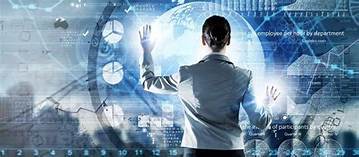 